.ROCK BACK, RECOVER, SHUFFLE FWD, L SCISSOR STEPLINDY RIGHT PIVOT 1/4 L, L SIDE MAMBO CHA-CHA-CHACROSS MAMBOS CHA-CHA-CHA X 2 (RIGHT,LEFT 1/2 PIVOT L)RUMBA BOXREPEAT - No Tags, No RestartsEmail: valeriesaari@icloud.com - Phone: 1-905-246-5027The Sun Ain't Gonna Shine Anymore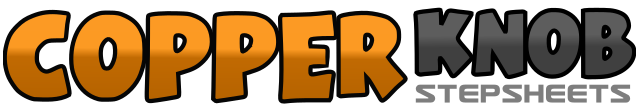 .......Count:32Wall:4Level:Low Intermediate.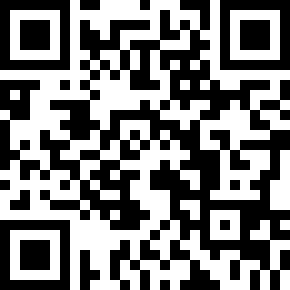 Choreographer:Val Saari (CAN) - September 2018Val Saari (CAN) - September 2018Val Saari (CAN) - September 2018Val Saari (CAN) - September 2018Val Saari (CAN) - September 2018.Music:The Sun Ain't Gonna Shine Anymore - The Walker BrothersThe Sun Ain't Gonna Shine Anymore - The Walker BrothersThe Sun Ain't Gonna Shine Anymore - The Walker BrothersThe Sun Ain't Gonna Shine Anymore - The Walker BrothersThe Sun Ain't Gonna Shine Anymore - The Walker Brothers........1-2Rock back on RF, Recover LF3&4Step RF forward, Step LF beside R, Step RF forward5-6LF Step L, RF Recover7-8LF crosses RF, hold1&2Shuffle Right Pivot 1/4 L (RLR)3-4Rock back on LF, Recover on RF5-6Rock LF left, Recover RF7-8Step LF beside R, Step RF beside L, Step LF in place (cha, cha, cha)1-2RF Cross over L, LF Recover weight3&4Recover RF, Step LF in place, Step RF in place (cha, cha, cha)5-6LF Cross over R, RF Recover weight7&8Step LF left, Step RF beside L, Step LF 1/2 pivot L (cha, cha, cha)1-2Step RF to Right side, Step LF beside Right3-4Step Back on Right, hold5-6Step LF to Left side, Step RF beside Left7-8Step Forward on Left, Hold